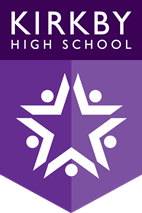 COVID-19: Operational risk assessment for school reopeningCompleted: August 2020Review: bi-weekly from 7th September 2020COVID-19: Operational risk assessment for school reopeningPlease note: this risk assessment should be undertaken in conjunction with the guidance on school reopening issued by the Department for Education on August 7th as follows:https://www.gov.uk/government/publications/actions-for-schools-during-the-coronavirus-outbreak/guidance-for-full-opening-schoolsRisk matrixAssessment conducted by: R. ConefreyJob title:HeadteacherCovered by this assessment:Staff, students, contractors, visitors, volunteersDate of original assessment: 11th of August 2020Review interval:Bi-weekly from 7th September Date of next review:7th October 2020https://www.gov.uk/government/publications/actions-for-schools-during-the-coronavirus-outbreak/guidance-for-full-opening-schoolshttps://www.gov.uk/government/publications/managing-school-premises-during-the-coronavirus-outbreakhttps://www.gov.uk/government/publications/school-attendancehttps://www.gov.uk/government/publications/coronavirus-covid-19-implementing-protective-measures-in-education-and-childcare-settingshttps://www.gov.uk/guidance/coronavirus-covid-19-getting-testedhttps://www.gov.uk/government/publications/managing-school-premises-during-the-coronavirus-outbreak/managing-school-premises-which-are-partially-open-during-the-coronavirus-outbreakhttps://www.gov.uk/government/publications/staying-alert-and-safe-social-distancing/staying-alert-and-safe-social-distancinghttps://assets.publishing.service.gov.uk/government/uploads/system/uploads/attachment_data/file/905630/PHE_illustrative_PPE_guide_for_community_and_social_care_settings_17b.pdf Risk ratingHigh (H), Medium (M), Low (L)Risk ratingHigh (H), Medium (M), Low (L)Likelihood of occurrenceLikelihood of occurrenceLikelihood of occurrenceRisk ratingHigh (H), Medium (M), Low (L)Risk ratingHigh (H), Medium (M), Low (L)ProbablePossibleRemoteLikely impactMajor: Causes major physical injury, harm or ill-health.HHHLikely impactSevere: Causes physical injury or illness requiring first aid.HMLLikely impactMinor: Causes physical or emotional discomfort.MLL Areas for concernRisk rating prior to action(H/M/L)Risk rating prior to action(H/M/L)Risk rating prior to action(H/M/L)Control measuresIn place?(Y/N)In place?(Y/N)In place?(Y/N)Further additional actions where necessaryFurther additional actions where necessaryResidual risk rating(H/M/L)1. Establishing a systematic process of re-opening, including social distancing and other control measures as appropriate1. Establishing a systematic process of re-opening, including social distancing and other control measures as appropriate1. Establishing a systematic process of re-opening, including social distancing and other control measures as appropriate1. Establishing a systematic process of re-opening, including social distancing and other control measures as appropriate1. Establishing a systematic process of re-opening, including social distancing and other control measures as appropriate1. Establishing a systematic process of re-opening, including social distancing and other control measures as appropriate1. Establishing a systematic process of re-opening, including social distancing and other control measures as appropriate1. Establishing a systematic process of re-opening, including social distancing and other control measures as appropriate1. Establishing a systematic process of re-opening, including social distancing and other control measures as appropriate1. Establishing a systematic process of re-opening, including social distancing and other control measures as appropriate1. Establishing a systematic process of re-opening, including social distancing and other control measures as appropriate1.1 Organisation of teaching spaces1.1 Organisation of teaching spaces1.1 Organisation of teaching spaces1.1 Organisation of teaching spaces1.1 Organisation of teaching spaces1.1 Organisation of teaching spaces1.1 Organisation of teaching spaces1.1 Organisation of teaching spaces1.1 Organisation of teaching spaces1.1 Organisation of teaching spaces1.1 Organisation of teaching spacesClassrooms are not appropriate to seat students facing forward MMMClassroom size and numbers reviewedClassrooms re-modelled, with chairs and desks in place are forward facing Clear signage displayed in classrooms promoting hygiene practicesYear groups are in bubbles so do not mix with others and stay together in learning spaces, maintaining social distancing from staff and each other where possibleSpecialist spaces are reviewed to ensure appropriate space is availableYYYMajority of non-essential items and unused furniture and desks removed for storage.Majority of non-essential items and unused furniture and desks removed for storage.L1.2 Availability of staff and class sizes1.2 Availability of staff and class sizes1.2 Availability of staff and class sizes1.2 Availability of staff and class sizes1.2 Availability of staff and class sizes1.2 Availability of staff and class sizes1.2 Availability of staff and class sizes1.2 Availability of staff and class sizes1.2 Availability of staff and class sizes1.2 Availability of staff and class sizes1.2 Availability of staff and class sizesThe number of staff who are available is lower than that required to teach classes in school and operate effective home learningThe number of staff who are available is lower than that required to teach classes in school and operate effective home learningMThe health status and availability of every member of staff is known and is regularly updated so that deployment can be plannedClass sizes are regularly reviewed to ensure students are facing forward and the 2m distance is maintained with staff as far as possibleFull use is made of testing to inform staff deployment as directed by Local Public Health advisersStaff who are in medical categories have their own risk assessment to support their needs in schoolAll staff continue to provide online provision if unable to attend school as directed by SLTAny ‘absence’ due to illness or other reasons is communicated to school through the normal proceduresTrack and trace information is provided and followed as directed by the local PH team.The Headteacher or other designated leader will liaise with specific individuals and local agencies that may require informationThe health status and availability of every member of staff is known and is regularly updated so that deployment can be plannedClass sizes are regularly reviewed to ensure students are facing forward and the 2m distance is maintained with staff as far as possibleFull use is made of testing to inform staff deployment as directed by Local Public Health advisersStaff who are in medical categories have their own risk assessment to support their needs in schoolAll staff continue to provide online provision if unable to attend school as directed by SLTAny ‘absence’ due to illness or other reasons is communicated to school through the normal proceduresTrack and trace information is provided and followed as directed by the local PH team.The Headteacher or other designated leader will liaise with specific individuals and local agencies that may require informationThe health status and availability of every member of staff is known and is regularly updated so that deployment can be plannedClass sizes are regularly reviewed to ensure students are facing forward and the 2m distance is maintained with staff as far as possibleFull use is made of testing to inform staff deployment as directed by Local Public Health advisersStaff who are in medical categories have their own risk assessment to support their needs in schoolAll staff continue to provide online provision if unable to attend school as directed by SLTAny ‘absence’ due to illness or other reasons is communicated to school through the normal proceduresTrack and trace information is provided and followed as directed by the local PH team.The Headteacher or other designated leader will liaise with specific individuals and local agencies that may require informationYData held by RCO, ADO, LHU and HRO (Trust)School continues to apply the Trust approach to supporting those staff who are identified as extremely clinically vulnerable.Staffing is reviewed daily by ADO and LHUAll calls must be received by 7.50 am.Data held by RCO, ADO, LHU and HRO (Trust)School continues to apply the Trust approach to supporting those staff who are identified as extremely clinically vulnerable.Staffing is reviewed daily by ADO and LHUAll calls must be received by 7.50 am.LLAreas for concernRisk rating prior to action(H/M/L)Risk rating prior to action(H/M/L)Risk rating prior to action(H/M/L)Control measuresIn place?(Y/N)In place?(Y/N)Further additional actions where necessaryFurther additional actions where necessaryResidual risk rating(H/M/L)1.3 Prioritising provision1.3 Prioritising provision1.3 Prioritising provision1.3 Prioritising provision1.3 Prioritising provision1.3 Prioritising provision1.3 Prioritising provision1.3 Prioritising provision1.3 Prioritising provision1.3 Prioritising provisionThe school is not prepared to provide the correct provision for students with specific needs on full openingThe school is not prepared to provide the correct provision for students with specific needs on full openingMPlans are in place to meet the learning needs of the children who are outside of the main cohorts attending schoolPastoral and SEND support is deployed wherever possible to support prioritised students online through home contact, differentiation of materials or phone supportInclusion team monitoring students not in school and liaising with other agencies were necessary.TAC meeting for students occurring onlineParent telephone meetings during August for parents of SEND students as appropriate with SEND team leadersEfforts will continue to support the attendance of vulnerable students and those from disadvantaged backgrounds through regular phone calls and liaison with other children’s servicesAdditional risk assessment for students attached to InclusionInclusion ‘bubble’ identified and with parental agreement will be taught through Inclusion during the guidance periodAdditional Inclusion spaces provided for all year group blocks to support students as requiredPlans are in place to meet the learning needs of the children who are outside of the main cohorts attending schoolPastoral and SEND support is deployed wherever possible to support prioritised students online through home contact, differentiation of materials or phone supportInclusion team monitoring students not in school and liaising with other agencies were necessary.TAC meeting for students occurring onlineParent telephone meetings during August for parents of SEND students as appropriate with SEND team leadersEfforts will continue to support the attendance of vulnerable students and those from disadvantaged backgrounds through regular phone calls and liaison with other children’s servicesAdditional risk assessment for students attached to InclusionInclusion ‘bubble’ identified and with parental agreement will be taught through Inclusion during the guidance periodAdditional Inclusion spaces provided for all year group blocks to support students as requiredY All students returning to school have update EHIC plan and RA as appropriatePlans are shared with staff via shared areaAny adaptations to spaces for individuals identified and actioned before re-admittance e.g. toileting arrangementsTA support structure in place for specific year groupsReintegration strategy for specific students RA done for individual students as required All students returning to school have update EHIC plan and RA as appropriatePlans are shared with staff via shared areaAny adaptations to spaces for individuals identified and actioned before re-admittance e.g. toileting arrangementsTA support structure in place for specific year groupsReintegration strategy for specific students RA done for individual students as requiredLLAreas for concernRisk rating prior to action(H/M/L)Risk rating prior to action(H/M/L)Risk rating prior to action(H/M/L)Control measuresIn place?(Y/N)In place?(Y/N)Further additional actions where necessaryFurther additional actions where necessaryResidual risk rating(H/M/L)1.4 The school day1.4 The school day1.4 The school day1.4 The school day1.4 The school day1.4 The school day1.4 The school day1.4 The school day1.4 The school day1.4 The school dayThe start and end of the school day create risks of breaching social distancing guidelines – year group  ‘bubbles’The start and end of the school day create risks of breaching social distancing guidelines – year group  ‘bubbles’         MSpecific entry and exit points are identified for each bubbleThe school is divided into zones and students are separated throughout the dayThe number of entrances and exits to be used is maximised.Bike racks are divided into year group zones. Staff supervise at the start and end of the dayStaff and students are briefed and signage provided to identify which entrances, exits and circulation routes to useA plan is in place for managing the movement of people on arrival to avoid groups congregating Students will be directed straight to classroomsBehaviour policy modified to identify expectations at entrance and exit including reference to social distancingKey posters providing key guidance regarding behaviour and expectations will be displayed around the schoolParent pick- ups to occur away from the main entrance where possibleStaff duties are designed to cover all key points outside blocks, key entrances Students who are late for school enter into the main reception one at a time and are taken to year group areaKS3 and KS4 buses will run at separate times am and pm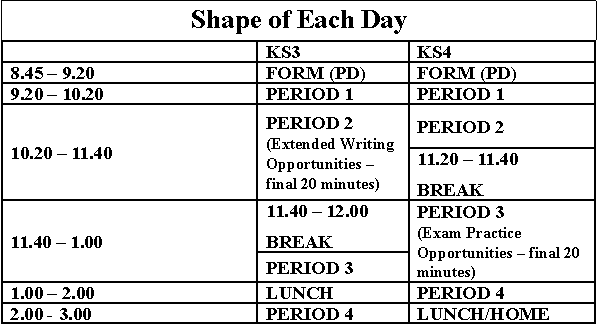 Specific entry and exit points are identified for each bubbleThe school is divided into zones and students are separated throughout the dayThe number of entrances and exits to be used is maximised.Bike racks are divided into year group zones. Staff supervise at the start and end of the dayStaff and students are briefed and signage provided to identify which entrances, exits and circulation routes to useA plan is in place for managing the movement of people on arrival to avoid groups congregating Students will be directed straight to classroomsBehaviour policy modified to identify expectations at entrance and exit including reference to social distancingKey posters providing key guidance regarding behaviour and expectations will be displayed around the schoolParent pick- ups to occur away from the main entrance where possibleStaff duties are designed to cover all key points outside blocks, key entrances Students who are late for school enter into the main reception one at a time and are taken to year group areaKS3 and KS4 buses will run at separate times am and pmYEntry points and exit points identified. Hand washing to occur on entry using sanitising stations outside, in entrances and in classrooms.Meetings with parents or guardians are arranged at times that are appropriate to minimise interactions and footfall on site.Only designated rooms are used for interviews with parents(ball hall where possible)Entry points and exit points identified. Hand washing to occur on entry using sanitising stations outside, in entrances and in classrooms.Meetings with parents or guardians are arranged at times that are appropriate to minimise interactions and footfall on site.Only designated rooms are used for interviews with parents(ball hall where possible)LLAreas for concernRisk rating prior to action(H/M/L)Risk rating prior to action(H/M/L)Risk rating prior to action(H/M/L)Control measuresIn place?(Y/N)In place?(Y/N)Further additional actions where necessaryFurther additional actions where necessaryResidual risk rating(H/M/L)1.5 Planning movement around the school1.5 Planning movement around the school1.5 Planning movement around the school1.5 Planning movement around the school1.5 Planning movement around the school1.5 Planning movement around the school1.5 Planning movement around the school1.5 Planning movement around the school1.5 Planning movement around the school1.5 Planning movement around the schoolMovement around the school risks breaching social distancing guidelines – year group bubblesMovement around the school risks breaching social distancing guidelines – year group bubblesHCirculation plans have been reviewed and revisedSchool is divided into five zones to support the non-mixing of year group bubblesBreaks are staggered so no year groups are mixingAppropriate signage is in place to clarify circulation routesAgreement with Transform that fire doors and stairwells are used for year group entry and exits Break time and lunchtime are staggered ( see school day timingsFive separate serving areas are identified to split the food service areas, providing packed lunches, hot meals and ‘grab a bag’.Movement of students around school is minimised as much as possible, with students staying in specific classrooms.Y10 and Y11 movement is restricted to options subjects and is supervised.Re-entry and exit and break are controlled to avoid overcrowding in corridors.Students re-admitted to the building and staggered hand washing using hand sanitiser stations as students re-enter blocks and classrooms.Students are regularly briefed regarding observing social distancing guidance wherever possible.Appropriate duty rota and levels of supervision are in place at all times including on the approach to and from schoolStaff to inform SLT of any incidents of non-compliance and home contact madeSanctions clearly identified and reported to staff, parents and studentsCirculation plans have been reviewed and revisedSchool is divided into five zones to support the non-mixing of year group bubblesBreaks are staggered so no year groups are mixingAppropriate signage is in place to clarify circulation routesAgreement with Transform that fire doors and stairwells are used for year group entry and exits Break time and lunchtime are staggered ( see school day timingsFive separate serving areas are identified to split the food service areas, providing packed lunches, hot meals and ‘grab a bag’.Movement of students around school is minimised as much as possible, with students staying in specific classrooms.Y10 and Y11 movement is restricted to options subjects and is supervised.Re-entry and exit and break are controlled to avoid overcrowding in corridors.Students re-admitted to the building and staggered hand washing using hand sanitiser stations as students re-enter blocks and classrooms.Students are regularly briefed regarding observing social distancing guidance wherever possible.Appropriate duty rota and levels of supervision are in place at all times including on the approach to and from schoolStaff to inform SLT of any incidents of non-compliance and home contact madeSanctions clearly identified and reported to staff, parents and studentsYAll staff, students and parents will be briefed of intended protocols Staff or students who wish to wear face masks will be permitted to do soAll staff, students and parents will be briefed of intended protocols Staff or students who wish to wear face masks will be permitted to do soLLAreas for concernRisk rating prior to action(H/M/L)Risk rating prior to action(H/M/L)Risk rating prior to action(H/M/L)Control measuresIn place?(Y/N)In place?(Y/N)Further additional actions where necessaryFurther additional actions where necessaryResidual risk rating(H/M/L)1.6 Curriculum organisation1.6 Curriculum organisation1.6 Curriculum organisation1.6 Curriculum organisation1.6 Curriculum organisation1.6 Curriculum organisation1.6 Curriculum organisation1.6 Curriculum organisation1.6 Curriculum organisation1.6 Curriculum organisationStudents will have fallen behind in their learning during school closures and achievement gaps will have widenedStudents will have fallen behind in their learning during school closures and achievement gaps will have widenedMThe curriculum in September is organised to maintain breadth at KS3 and fulfil student needsStudents grouped in terms of ability to assist differentiationTimetable for GCSE students maintains option subjects and will be taught in specialist roomsGaps in learning are formally and informally assessed and addressed in teachers’ planningPlanning takes into account any new directives regarding syllabus content or examinationsHome and remote learning is continuing and is calibrated to complement in-school learning and address key gaps in learning, as appropriateExam syllabi are covered and supported by revision materials and GCSEPodOnline lessons created by teachers identified as having capacity to support KS4 students Continued updates to staff at school and curriculum level to support planning and QA of provisionFaculty monitoring to occur through SLT and LM QA meetings ‘Catch Up’ funding plan generated in September 2020 to support specific learnersThe curriculum in September is organised to maintain breadth at KS3 and fulfil student needsStudents grouped in terms of ability to assist differentiationTimetable for GCSE students maintains option subjects and will be taught in specialist roomsGaps in learning are formally and informally assessed and addressed in teachers’ planningPlanning takes into account any new directives regarding syllabus content or examinationsHome and remote learning is continuing and is calibrated to complement in-school learning and address key gaps in learning, as appropriateExam syllabi are covered and supported by revision materials and GCSEPodOnline lessons created by teachers identified as having capacity to support KS4 students Continued updates to staff at school and curriculum level to support planning and QA of provisionFaculty monitoring to occur through SLT and LM QA meetings ‘Catch Up’ funding plan generated in September 2020 to support specific learnersYRegular review at subject level to identify key GCSE content modifications in light of COVID-19.Literacy and numeracy strategies embedded through SLTRegular review at subject level to identify key GCSE content modifications in light of COVID-19.Literacy and numeracy strategies embedded through SLTLLAreas for concernRisk rating prior to action(H/M/L)Risk rating prior to action(H/M/L)Risk rating prior to action(H/M/L)Control measuresIn place?(Y/N)In place?(Y/N)Further additional actions where necessaryFurther additional actions where necessaryResidual risk rating(H/M/L)1.7Staff workspaces1.7Staff workspaces1.7Staff workspaces1.7Staff workspaces1.7Staff workspaces1.7Staff workspaces1.7Staff workspaces1.7Staff workspaces1.7Staff workspaces1.7Staff workspacesStaff rooms and offices do not allow for observation of social distancing guidelinesStaff rooms and offices do not allow for observation of social distancing guidelinesMStaff areas and offices have been reviewed and appropriate configurations of furniture and workstations have been put in place to allow for social distancingStaff will be briefed on the use of these roomsSignage on offices to identify maximum occupancyStaff room modified to allow better social distancingOld hair dressing room in the ball hall is identified for parent meetings Only one parent allowed to attend (appointment only)Staff workstations are identified and numbered to ensure mapped usage.All work stations / offices have hand sanitisers/wipesOffice use monitored by site staff to ensure the cleaning procedures are properly applied,Signs are on all office doors to signify either 2 or 3 person maximum occupancy.Staff areas and offices have been reviewed and appropriate configurations of furniture and workstations have been put in place to allow for social distancingStaff will be briefed on the use of these roomsSignage on offices to identify maximum occupancyStaff room modified to allow better social distancingOld hair dressing room in the ball hall is identified for parent meetings Only one parent allowed to attend (appointment only)Staff workstations are identified and numbered to ensure mapped usage.All work stations / offices have hand sanitisers/wipesOffice use monitored by site staff to ensure the cleaning procedures are properly applied,Signs are on all office doors to signify either 2 or 3 person maximum occupancy.YOther staff not permitted in the main office without permissionParents/other visitors must phone before arrival and wait outside Only one parent allowed at any one timeParents informed via letter that face to face meetings will be replaced with telephone meetings as much as possible Other staff not permitted in the main office without permissionParents/other visitors must phone before arrival and wait outside Only one parent allowed at any one timeParents informed via letter that face to face meetings will be replaced with telephone meetings as much as possible LL1.8 Managing the school lifecycle1.8 Managing the school lifecycle1.8 Managing the school lifecycle1.8 Managing the school lifecycle1.8 Managing the school lifecycle1.8 Managing the school lifecycle1.8 Managing the school lifecycle1.8 Managing the school lifecycle1.8 Managing the school lifecycle1.8 Managing the school lifecycleLimited progress with the school’s school development priorities during guidance phase Limited progress with the school’s school development priorities during guidance phase MStaff recruitment for September 2020 completedSchool development plan and vision shared with governors and staff in SeptemberPerformance management priorities set by all staff and monitored through LM. Set and all submitted by Oct 1st 2020School vision shared with parents and students Sept 2020Trust level scrutiny of all key school planning and regular meetings mapped with CEO and School Improvement LeadPreparation for virtual Open Evening competed by Sept 5th and communicated to community by Sept 14th.Staff recruitment for September 2020 completedSchool development plan and vision shared with governors and staff in SeptemberPerformance management priorities set by all staff and monitored through LM. Set and all submitted by Oct 1st 2020School vision shared with parents and students Sept 2020Trust level scrutiny of all key school planning and regular meetings mapped with CEO and School Improvement LeadPreparation for virtual Open Evening competed by Sept 5th and communicated to community by Sept 14th.YNew re-opening plan submitted to Governors/Trust Aug 20New SDP and SEF submitted Sept 2020New re-opening plan submitted to Governors/Trust Aug 20New SDP and SEF submitted Sept 2020LLAreas for concernRisk rating prior to action(H/M/L)Risk rating prior to action(H/M/L)Risk rating prior to action(H/M/L)Control measuresIn place?(Y/N)In place?(Y/N)Further additional actions where necessaryFurther additional actions where necessaryResidual risk rating(H/M/L)Students moving on to the next phase in their education do not feel prepared for the transition.Students moving on to the next phase in their education do not feel prepared for the transition.MA plan is in place for pastoral staff to speak with students and their parents about the next stage in their education and resolve any issues.School Counsellor to support reintegration of students into full time education.There is regular and effective liaison with the destination institutions (e.g. secondary schools, post-16 providers, universities and apprenticeship providers) to assist with students’ transition.Regular communications with the parents of incoming students are in place, including letters, newsletters and textsOnline induction sessions for parents as required in September.Transition section on the website with resources and communications to parents.Summer transition support for vulnerable and SEND studentsTransition evening – Online September 2020A plan is in place for pastoral staff to speak with students and their parents about the next stage in their education and resolve any issues.School Counsellor to support reintegration of students into full time education.There is regular and effective liaison with the destination institutions (e.g. secondary schools, post-16 providers, universities and apprenticeship providers) to assist with students’ transition.Regular communications with the parents of incoming students are in place, including letters, newsletters and textsOnline induction sessions for parents as required in September.Transition section on the website with resources and communications to parents.Summer transition support for vulnerable and SEND studentsTransition evening – Online September 2020YVideo message from HT on website in August 2020 to explain September opening to parents and students Video message from HT on website in August 2020 to explain September opening to parents and students LL1.9 Governance and policy1.9 Governance and policy1.9 Governance and policy1.9 Governance and policy1.9 Governance and policy1.9 Governance and policy1.9 Governance and policy1.9 Governance and policy1.9 Governance and policy1.9 Governance and policyGovernors are not fully informed or involved in making key decisions due to impact of restrictionsGovernors are not fully informed or involved in making key decisions due to impact of restrictionsMOnline meetings are held regularly with governorsGovernors are briefed regularly on the latest government guidance and its implications for the school.Governors receive all parent updates, letters and planning documentation from SLTGovernance meeting cycle implemented from SeptemberStandards Committee to continue as normal onlineRelevant governor briefings and training to occur onlineChair/Vice-Chair pre-opening visit on Training Day 1st of September.New SLT structure shared with Governing body August 2020Online meetings are held regularly with governorsGovernors are briefed regularly on the latest government guidance and its implications for the school.Governors receive all parent updates, letters and planning documentation from SLTGovernance meeting cycle implemented from SeptemberStandards Committee to continue as normal onlineRelevant governor briefings and training to occur onlineChair/Vice-Chair pre-opening visit on Training Day 1st of September.New SLT structure shared with Governing body August 2020YCommunication frequency agreed with the Trust and SLT members responsible for different facet identified.Regular Trust Headteacher.Communication frequency agreed with the Trust and SLT members responsible for different facet identified.Regular Trust Headteacher.LLAreas for concernRisk rating prior to action(H/M/L)Risk rating prior to action(H/M/L)Risk rating prior to action(H/M/L)Control measuresIn place?(Y/N)In place?(Y/N)In place?(Y/N)In place?(Y/N)Further additional actions where necessaryFurther additional actions where necessaryFurther additional actions where necessaryResidual risk rating(H/M/L)1.10 Policy review1.10 Policy review1.10 Policy review1.10 Policy review1.10 Policy review1.10 Policy review1.10 Policy review1.10 Policy review1.10 Policy review1.10 Policy review1.10 Policy review1.10 Policy review1.10 Policy review1.10 Policy reviewExisting policies on safeguarding, health and safety, fire evacuation, medical, behaviour, attendance and other policies are no longer fit for purpose in the current circumstancesExisting policies on safeguarding, health and safety, fire evacuation, medical, behaviour, attendance and other policies are no longer fit for purpose in the current circumstancesHAll relevant policies have been revised to take account of government guidance on social distancing and COVID-19 and its implications for the schoolModifications to safeguarding, behaviour, SEN and medical policies to reflect the re-opening challengesStaff, students, parents and governors have been briefed accordinglyWebsite used to share protocolsAll relevant policies have been revised to take account of government guidance on social distancing and COVID-19 and its implications for the schoolModifications to safeguarding, behaviour, SEN and medical policies to reflect the re-opening challengesStaff, students, parents and governors have been briefed accordinglyWebsite used to share protocolsAll relevant policies have been revised to take account of government guidance on social distancing and COVID-19 and its implications for the schoolModifications to safeguarding, behaviour, SEN and medical policies to reflect the re-opening challengesStaff, students, parents and governors have been briefed accordinglyWebsite used to share protocolsCompleted & under review on bi-weekly basisAll docs for Sept completed by 31st of Aug Completed & under review on bi-weekly basisAll docs for Sept completed by 31st of Aug New fire evacuation procedures required Addendum for medical, behaviour and safeguarding policies.All changes to the above published on websiteKey behaviour policies explained to students and staff week beginning Aug 31st.New fire evacuation procedures required Addendum for medical, behaviour and safeguarding policies.All changes to the above published on websiteKey behaviour policies explained to students and staff week beginning Aug 31st.New fire evacuation procedures required Addendum for medical, behaviour and safeguarding policies.All changes to the above published on websiteKey behaviour policies explained to students and staff week beginning Aug 31st.     L     L     L1.11 Communication strategy 1.11 Communication strategy 1.11 Communication strategy 1.11 Communication strategy 1.11 Communication strategy 1.11 Communication strategy 1.11 Communication strategy 1.11 Communication strategy 1.11 Communication strategy 1.11 Communication strategy 1.11 Communication strategy 1.11 Communication strategy 1.11 Communication strategy Key stakeholders are not fully informed about changes to policies and procedures due to COVID-19, resulting in risks to healthKey stakeholders are not fully informed about changes to policies and procedures due to COVID-19, resulting in risks to healthMCommunications strategies for the following groups are in place:Staff – weekly T and L bulletin, emails, regular Zoom/Teams meetings and online briefingsStudents – SMHW, awards, certificates and Teams (Y10)Parents – letters and parentmail, policy and other key documents shared through the websiteGovernors/Trustees – forwarded information, policy review, online meetings and updatesLocal authority – regular updates, Zoom meetings, updates of intentions. The authority also receive all risk assessments.Regional Schools Commissioner updated by Trust CEOProfessional associations – Updates of policy and completion of union checklists.Draft letters for different eventualities including positive cases etc prepared.Communications strategies for the following groups are in place:Staff – weekly T and L bulletin, emails, regular Zoom/Teams meetings and online briefingsStudents – SMHW, awards, certificates and Teams (Y10)Parents – letters and parentmail, policy and other key documents shared through the websiteGovernors/Trustees – forwarded information, policy review, online meetings and updatesLocal authority – regular updates, Zoom meetings, updates of intentions. The authority also receive all risk assessments.Regional Schools Commissioner updated by Trust CEOProfessional associations – Updates of policy and completion of union checklists.Draft letters for different eventualities including positive cases etc prepared.OngoingOngoingFortnightly Head update sent to parents.Regular governor and trust updates through bi-weekly meetings and conference callsWebsite updates with all correspondence and guidanceStaff receive weekly updates throughout via email and daily bulletin to all staff by 8.30am every day from Sept 1stFortnightly Head update sent to parents.Regular governor and trust updates through bi-weekly meetings and conference callsWebsite updates with all correspondence and guidanceStaff receive weekly updates throughout via email and daily bulletin to all staff by 8.30am every day from Sept 1stFortnightly Head update sent to parents.Regular governor and trust updates through bi-weekly meetings and conference callsWebsite updates with all correspondence and guidanceStaff receive weekly updates throughout via email and daily bulletin to all staff by 8.30am every day from Sept 1stLLLAreas for concernRisk rating prior to action(H/M/L)Risk rating prior to action(H/M/L)Risk rating prior to action(H/M/L)Control measuresIn place?(Y/N)In place?(Y/N)Further additional actions where necessaryFurther additional actions where necessaryResidual risk rating(H/M/L)1.12 Staff induction and CPD 1.12 Staff induction and CPD 1.12 Staff induction and CPD 1.12 Staff induction and CPD 1.12 Staff induction and CPD 1.12 Staff induction and CPD 1.12 Staff induction and CPD 1.12 Staff induction and CPD 1.12 Staff induction and CPD 1.12 Staff induction and CPD Staff are not trained in new procedures, leading to risks to health Staff are not trained in new procedures, leading to risks to health HAll policy adaptations and RA forwarded to staff prior to wider re-openingSafeguarding training for all new staff completed during SeptFaculty leaders map support for new staff in light of ‘bubbles’ to ensure online meetings are used effectively to support colleaguesTeaching and learning lead to publish key programme of INSET for Term 1 by Sept 10th to be shared with all new stakeholdersBriefings are in operation for all staff prior to reopening on Sept 1st led by SLT. These will include:Infection controlConstructive behaviour management- social distancingSafeguarding and medical issuesSocial distancingFirst Aid and emergency responseTesting, Track and Trace protocolsAll policy adaptations and RA forwarded to staff prior to wider re-openingSafeguarding training for all new staff completed during SeptFaculty leaders map support for new staff in light of ‘bubbles’ to ensure online meetings are used effectively to support colleaguesTeaching and learning lead to publish key programme of INSET for Term 1 by Sept 10th to be shared with all new stakeholdersBriefings are in operation for all staff prior to reopening on Sept 1st led by SLT. These will include:Infection controlConstructive behaviour management- social distancingSafeguarding and medical issuesSocial distancingFirst Aid and emergency responseTesting, Track and Trace protocolsOngoingThe re-opening plan and guidance for staff will be provided for review at least 2 weeks prior to opening for reviewTraining Day – update of all key areasThe re-opening plan and guidance for staff will be provided for review at least 2 weeks prior to opening for reviewTraining Day – update of all key areasLLNew staff are not aware of policies and procedures prior to starting at the school when it reopensNew staff are not aware of policies and procedures prior to starting at the school when it reopensLInduction programmes are in place for all new staff – either online or in-school – prior to them startingStaff Handbook and Adapted Handbook provided before the beginning of termThose who have not intended school during the summer term will receive personal support from SLT/LM before commencing in schoolRisk assessments completed for all staff that are require oneFlow charts and key protocolsInduction programmes are in place for all new staff – either online or in-school – prior to them startingStaff Handbook and Adapted Handbook provided before the beginning of termThose who have not intended school during the summer term will receive personal support from SLT/LM before commencing in schoolRisk assessments completed for all staff that are require oneFlow charts and key protocolsYConduct a staff questionnaire with new staff by end of September 2020 to plug gaps in understanding of school proceduresConduct a staff questionnaire with new staff by end of September 2020 to plug gaps in understanding of school proceduresLLAreas for concernRisk rating prior to action(H/M/L)Risk rating prior to action(H/M/L)Risk rating prior to action(H/M/L)Control measuresIn place?(Y/N)In place?(Y/N)Further additional actions where necessaryFurther additional actions where necessaryResidual risk rating(H/M/L)1.13 Risk assessments 1.13 Risk assessments 1.13 Risk assessments 1.13 Risk assessments 1.13 Risk assessments 1.13 Risk assessments 1.13 Risk assessments 1.13 Risk assessments 1.13 Risk assessments 1.13 Risk assessments Risks are not comprehensively assessed in every area of the school in light of COVID-19, leading to breaches of social distancing and hygiene guidance.Risks are not comprehensively assessed in every area of the school in light of COVID-19, leading to breaches of social distancing and hygiene guidance.MRisk assessments are updated or undertaken before the school reopens and mitigation strategies are put in place and communicated to staff covering:Different areas of the schoolWhen students enter and leave school During movement around schoolDuring break and lunch times (if later phase involves lunch provisionSEND students have their own risk assessmentsCleaning risk assessment including routinesPractical subjectsFire proceduresRisk assessments are updated or undertaken before the school reopens and mitigation strategies are put in place and communicated to staff covering:Different areas of the schoolWhen students enter and leave school During movement around schoolDuring break and lunch times (if later phase involves lunch provisionSEND students have their own risk assessmentsCleaning risk assessment including routinesPractical subjectsFire proceduresYStaff, students and parents will be briefed online or through the website before school year 20-21 beginsThey will also receive a visual guide identifying modifications to the school site and adapted behaviour policyRA provided through the website from 24th of AugStaff, students and parents will be briefed online or through the website before school year 20-21 beginsThey will also receive a visual guide identifying modifications to the school site and adapted behaviour policyRA provided through the website from 24th of AugLL1.14 School transport1.14 School transport1.14 School transport1.14 School transport1.14 School transport1.14 School transport1.14 School transport1.14 School transport1.14 School transport1.14 School transportThe school transport ‘offer’ does not maintain year group ‘bubbles’ and does not support compliance with government guidelines regarding year group bubbles.The school transport ‘offer’ does not maintain year group ‘bubbles’ and does not support compliance with government guidelines regarding year group bubbles.MStudents all encouraged to walk or cycle to school Bike area adapted to ensure social distancing can occurSeparate buses provided by Stagecoach for KS3 and KS4Parent pick-up away from school entrance. Parents should not leave their vehicles and maintain social distancingParents should arrive no more than 5 minutes before the student ‘leave’ timeStudents all encouraged to walk or cycle to school Bike area adapted to ensure social distancing can occurSeparate buses provided by Stagecoach for KS3 and KS4Parent pick-up away from school entrance. Parents should not leave their vehicles and maintain social distancingParents should arrive no more than 5 minutes before the student ‘leave’ timeY Communications to parents ensure that they are aware of transport limitations and expectations regarding student conductCommunications to parents ensure that they are aware of transport limitations and expectations regarding student conductLLAreas for concernRisk rating prior to action(H/M/L)Risk rating prior to action(H/M/L)Risk rating prior to action(H/M/L)Control measuresIn place?(Y/N)In place?(Y/N)Further additional actions where necessaryFurther additional actions where necessaryResidual risk rating(H/M/L)2. Investing in safety equipment and health and safety arrangements to limit the spread of COVID-192. Investing in safety equipment and health and safety arrangements to limit the spread of COVID-192. Investing in safety equipment and health and safety arrangements to limit the spread of COVID-192. Investing in safety equipment and health and safety arrangements to limit the spread of COVID-192. Investing in safety equipment and health and safety arrangements to limit the spread of COVID-192. Investing in safety equipment and health and safety arrangements to limit the spread of COVID-192. Investing in safety equipment and health and safety arrangements to limit the spread of COVID-192. Investing in safety equipment and health and safety arrangements to limit the spread of COVID-192. Investing in safety equipment and health and safety arrangements to limit the spread of COVID-192. Investing in safety equipment and health and safety arrangements to limit the spread of COVID-192.1 Cleaning2.1 Cleaning2.1 Cleaning2.1 Cleaning2.1 Cleaning2.1 Cleaning2.1 Cleaning2.1 Cleaning2.1 Cleaning2.1 CleaningCleaning capacity is reduced so that an initial deep-clean and ongoing cleaning of surfaces are not undertaken to the standards requiredCleaning capacity is reduced so that an initial deep-clean and ongoing cleaning of surfaces are not undertaken to the standards requiredHA return-to-work plan for cleaning staff (including any deep cleans) is agreed with prior to opening All spaces are deep cleaned prior to the week beginning 31st of AugAn enhanced cleaning plan is agreed and implemented which minimises the spread of infectionSite leader shared all cleaning operation plans and wider school protocols with all site staffCleaning rota allows for deep cleaning of toilets, shared spaces eating areas and shared classroom spaces as appropriateEquipment that is used by specialist areas will be cleaned between bubbles.Working hours for cleaning staff are increased as requiredClear protocols are in place to ensure all cleaning procedures are adhered toAll seating and desks removed that are not in useContainers used to store unnecessary/inappropriate seating and furnitureClean desk policy in placeSignage throughout the site to remind students of cleanliness, remembering to take belongings and to avoid littering A return-to-work plan for cleaning staff (including any deep cleans) is agreed with prior to opening All spaces are deep cleaned prior to the week beginning 31st of AugAn enhanced cleaning plan is agreed and implemented which minimises the spread of infectionSite leader shared all cleaning operation plans and wider school protocols with all site staffCleaning rota allows for deep cleaning of toilets, shared spaces eating areas and shared classroom spaces as appropriateEquipment that is used by specialist areas will be cleaned between bubbles.Working hours for cleaning staff are increased as requiredClear protocols are in place to ensure all cleaning procedures are adhered toAll seating and desks removed that are not in useContainers used to store unnecessary/inappropriate seating and furnitureClean desk policy in placeSignage throughout the site to remind students of cleanliness, remembering to take belongings and to avoid littering YAll site plans are shared with Site and Cleaning team to ensure a coherent approach and clarityAll surfaces cleared, especially in offices and classrooms, all handles, switches, keyboards and furniture cleanedCleaning reviewed every weekAll site plans are shared with Site and Cleaning team to ensure a coherent approach and clarityAll surfaces cleared, especially in offices and classrooms, all handles, switches, keyboards and furniture cleanedCleaning reviewed every weekLLAreas for concernRisk rating prior to action(H/M/L)Risk rating prior to action(H/M/L)Risk rating prior to action(H/M/L)Control measuresIn place?(Y/N)In place?(Y/N)Further additional actions where necessaryFurther additional actions where necessaryResidual risk rating(H/M/L)2.2 Hygiene and handwashing2.2 Hygiene and handwashing2.2 Hygiene and handwashing2.2 Hygiene and handwashing2.2 Hygiene and handwashing2.2 Hygiene and handwashing2.2 Hygiene and handwashing2.2 Hygiene and handwashing2.2 Hygiene and handwashing2.2 Hygiene and handwashingInadequate supplies of soap and hand sanitiser mean that students and staff do not wash their hands with sufficient frequencyInadequate supplies of soap and hand sanitiser mean that students and staff do not wash their hands with sufficient frequencyMAn audit of handwashing facilities and sanitiser dispensers is undertaken before the school reopens to all students and additional supplies are purchased if necessaryHand sanitisers are available at the school entrance, next to photocopiers and where appropriate at entrancesAll toilets and handwashing areas are designated to specific year groupsMonitoring arrangements are in place to ensure that supplies of soap, hand towels and sanitiser are maintained throughout the daySanitisers are available in all teaching rooms and in public spaces including offices and reception areasPosters in all key areas including toilets to reinforce the importance of handwashingRegistration used to regularly remind students of cleaning protocols and expectationsAn audit of handwashing facilities and sanitiser dispensers is undertaken before the school reopens to all students and additional supplies are purchased if necessaryHand sanitisers are available at the school entrance, next to photocopiers and where appropriate at entrancesAll toilets and handwashing areas are designated to specific year groupsMonitoring arrangements are in place to ensure that supplies of soap, hand towels and sanitiser are maintained throughout the daySanitisers are available in all teaching rooms and in public spaces including offices and reception areasPosters in all key areas including toilets to reinforce the importance of handwashingRegistration used to regularly remind students of cleaning protocols and expectationsYForm time/PD used to educate good hand and respiratory hygiene practicesForm time/PD used to educate good hand and respiratory hygiene practicesLLStudents forget to wash their hands regularly and frequentlyStudents forget to wash their hands regularly and frequentlyHStaff training includes the need to remind students of the need to wash their hands regularly and frequentlyStudents will routinely wash hands prior to entry in designated sink areasPosters and guidance to reinforce the need to wash hands regularly and frequently are displayed around the siteAll students use sanitisers before entering any learning spaceSchool leaders monitor the extent to which handwashing is taking place on a regular and frequent basisSLT and teaching staff reinforce message in teaching rooms and when monitoring toilet usageStaff training includes the need to remind students of the need to wash their hands regularly and frequentlyStudents will routinely wash hands prior to entry in designated sink areasPosters and guidance to reinforce the need to wash hands regularly and frequently are displayed around the siteAll students use sanitisers before entering any learning spaceSchool leaders monitor the extent to which handwashing is taking place on a regular and frequent basisSLT and teaching staff reinforce message in teaching rooms and when monitoring toilet usageYHandwashing and PHE posters on display Student and parents receive communications pre-opening to reinforce this key hygiene messageOrientation session focuses on hygiene and social distancingHandwashing and PHE posters on display Student and parents receive communications pre-opening to reinforce this key hygiene messageOrientation session focuses on hygiene and social distancingLLAreas for concernRisk rating prior to action(H/M/L)Risk rating prior to action(H/M/L)Risk rating prior to action(H/M/L)Risk rating prior to action(H/M/L)Control measuresIn place?(Y/N)In place?(Y/N)Further additional actions where necessaryFurther additional actions where necessaryResidual risk rating(H/M/L)2.3 Clothing/fabric2.3 Clothing/fabric2.3 Clothing/fabric2.3 Clothing/fabric2.3 Clothing/fabric2.3 Clothing/fabric2.3 Clothing/fabric2.3 Clothing/fabric2.3 Clothing/fabric2.3 Clothing/fabric2.3 Clothing/fabricNot wearing clean clothes each day may increase the risk of the virus spreadingNot wearing clean clothes each day may increase the risk of the virus spreadingMMPolicies are agreed prior to the school opening on the wearing of uniforms by students and business dress by staff to minimise risksExpectations and guidance are communicated to parentsFamilies should be asked to wash uniforms as frequently as possibleStaff should also rotate and wash clothingSchool uniform expectations are clearly communicatedStudents are allowed to bring a bag and equipment to school but should not loan or provide equipment for other studentsStudents should wear PE kit to school on the days that they are doing PE to avoid the need to use the PE changing facilitiesPolicies are agreed prior to the school opening on the wearing of uniforms by students and business dress by staff to minimise risksExpectations and guidance are communicated to parentsFamilies should be asked to wash uniforms as frequently as possibleStaff should also rotate and wash clothingSchool uniform expectations are clearly communicatedStudents are allowed to bring a bag and equipment to school but should not loan or provide equipment for other studentsStudents should wear PE kit to school on the days that they are doing PE to avoid the need to use the PE changing facilitiesNNo uniform or kit should be loaned out to studentsNo uniform or kit should be loaned out to studentsLLThe use of fabric chairs may increase the risk of the virus spreadingThe use of fabric chairs may increase the risk of the virus spreadingMMTake fabric chairs out of use where possibleWhere that is not possible then ensure chairs are limited to single person use. For example, in officesTake fabric chairs out of use where possibleWhere that is not possible then ensure chairs are limited to single person use. For example, in officesNFabric Chairs removed from the staff room, classrooms and removed from learning places as requiredFabric Chairs removed from the staff room, classrooms and removed from learning places as requiredLL2.4 Testing and managing symptoms2.4 Testing and managing symptoms2.4 Testing and managing symptoms2.4 Testing and managing symptoms2.4 Testing and managing symptoms2.4 Testing and managing symptoms2.4 Testing and managing symptoms2.4 Testing and managing symptoms2.4 Testing and managing symptoms2.4 Testing and managing symptoms2.4 Testing and managing symptomsTesting is not used effectively to help manage staffing levels and support staff wellbeingTesting is not used effectively to help manage staffing levels and support staff wellbeingTesting is not used effectively to help manage staffing levels and support staff wellbeingHGuidance on getting tested has been published and shared with staff and parentsStaff are clear of their professional obligation to keep themselves and others safeThe guidance will have been explained to staff as part of the induction process on training dayAll students and staff with symptoms must be tested and government procedures for self-isolation must be followedPost-testing support is available for staff through the school’s health providerGuidance on getting tested has been published and shared with staff and parentsStaff are clear of their professional obligation to keep themselves and others safeThe guidance will have been explained to staff as part of the induction process on training dayAll students and staff with symptoms must be tested and government procedures for self-isolation must be followedPost-testing support is available for staff through the school’s health providerYContinue to monitor changing guidance from the govtStaff who are a suspect case must seek testing. The school may assist in thisAll staff, parents and students are aware of the guidance regarding testing at https://www.gov.uk/get-coronavirus-testhttps://www.nhs.uk/conditions/coronavirus-covid-19/All stakeholders are aware of the protocols for self-isolationContinue to monitor changing guidance from the govtStaff who are a suspect case must seek testing. The school may assist in thisAll staff, parents and students are aware of the guidance regarding testing at https://www.gov.uk/get-coronavirus-testhttps://www.nhs.uk/conditions/coronavirus-covid-19/All stakeholders are aware of the protocols for self-isolation       L       LAreas for concernRisk rating prior to action(H/M/L)Risk rating prior to action(H/M/L)Risk rating prior to action(H/M/L)Control measuresIn place?(Y/N)In place?(Y/N)Further additional actions where necessaryFurther additional actions where necessaryResidual risk rating(H/M/L)Infection transmission within school due to staff/students (or members of their household) displaying symptomsInfection transmission within school due to staff/students (or members of their household) displaying symptomsHRobust collection and monitoring of absence data, including tracking return to school dates, is in placeProcedures are in place to deal with any student or staff displaying symptoms at schoolThis includes the use of testing for both staff and students and appropriate action, in line with government guidance, should the tests prove positive or negativeStudents, parents and staff are aware of what steps to take if they, or any member of their household, displays symptomsPosters and information are shared through registration to identify what students should do if they feel unwell in schoolFull guidance including a flow chart is provided to parents and studentsThis includes an understanding of the definitions and mitigating actions to take inA record of any COVID-19 symptoms in staff or students is reported to the trust, LA and DFE as required This is mapped and held by the Headteacher and HR lead for the TrustAll self-isolation and case information is held on SIMS and attendance return FAQ sheet shared with all staff and parentsRobust collection and monitoring of absence data, including tracking return to school dates, is in placeProcedures are in place to deal with any student or staff displaying symptoms at schoolThis includes the use of testing for both staff and students and appropriate action, in line with government guidance, should the tests prove positive or negativeStudents, parents and staff are aware of what steps to take if they, or any member of their household, displays symptomsPosters and information are shared through registration to identify what students should do if they feel unwell in schoolFull guidance including a flow chart is provided to parents and studentsThis includes an understanding of the definitions and mitigating actions to take inA record of any COVID-19 symptoms in staff or students is reported to the trust, LA and DFE as required This is mapped and held by the Headteacher and HR lead for the TrustAll self-isolation and case information is held on SIMS and attendance return FAQ sheet shared with all staff and parentsYProtocol for recording and reporting a confirmed case in schoolCleaning protocols in place for dealing with a suspected/confirmed casePPE provision in place to support cleaning of potentially infected areaProtocol for recording and reporting a confirmed case in schoolCleaning protocols in place for dealing with a suspected/confirmed casePPE provision in place to support cleaning of potentially infected areaLLStaff, students and parents are not aware of the school’s procedures (including on self-isolation and testing) should anyone display symptoms of COVID-19Staff, students and parents are not aware of the school’s procedures (including on self-isolation and testing) should anyone display symptoms of COVID-19MStaff, students and parents have received clear communications informing them of current government guidance on the actions to take should anyone display symptoms of COVID-19 and how this will be implemented in the schoolFlow charts for what action needs to be taken are shared with all stakeholdersThis guidance has been explained to staff and students as part of the induction processAny updates or changes to this guidance are communicated in a timely and effective way to all stakeholdersAll key resources and guides are available on the school websiteStaff, students and parents have received clear communications informing them of current government guidance on the actions to take should anyone display symptoms of COVID-19 and how this will be implemented in the schoolFlow charts for what action needs to be taken are shared with all stakeholdersThis guidance has been explained to staff and students as part of the induction processAny updates or changes to this guidance are communicated in a timely and effective way to all stakeholdersAll key resources and guides are available on the school websiteBy 31st of AugMonitor the changing guidance to ensure staff and families are clear about how to access testing as soon as possibleProvide summary to families provided by Knowsley LAMonitor the changing guidance to ensure staff and families are clear about how to access testing as soon as possibleProvide summary to families provided by Knowsley LALLAreas for concernRisk rating prior to action(H/M/L)Risk rating prior to action(H/M/L)Risk rating prior to action(H/M/L)Control measuresIn place?(Y/N)In place?(Y/N)Further additional actions where necessaryFurther additional actions where necessaryResidual risk rating(H/M/L)Staff, students and parents are not aware of the school’s procedures should there be a confirmed case of COVID-19 in the schoolStaff, students and parents are not aware of the school’s procedures should there be a confirmed case of COVID-19 in the schoolHStaff, students and parents have received clear communications informing them of current government guidance on confirmed cases of COVID-19 and how this will be implemented in the schoolLocal PHE representatives are contacted after a confirmed caseIf more than two cases in 14 days school will liaise with LPHE and seek additional guidance and follow actionsThis guidance has been explained to staff and students as part of the induction processAny updates or changes to this guidance are communicated in a timely and effective way to all stakeholdersThe school website has all appropriate guidance readily availableStaff, students and parents have received clear communications informing them of current government guidance on confirmed cases of COVID-19 and how this will be implemented in the schoolLocal PHE representatives are contacted after a confirmed caseIf more than two cases in 14 days school will liaise with LPHE and seek additional guidance and follow actionsThis guidance has been explained to staff and students as part of the induction processAny updates or changes to this guidance are communicated in a timely and effective way to all stakeholdersThe school website has all appropriate guidance readily availableCompleted to include all latest updates by Aug 31stEnsure that all parents have a flow chart of how the school would respond.Ensure that all parents have a flow chart of how the school would respond.MM2.5 First Aid/Designated Safeguarding Leads2.5 First Aid/Designated Safeguarding Leads2.5 First Aid/Designated Safeguarding Leads2.5 First Aid/Designated Safeguarding Leads2.5 First Aid/Designated Safeguarding Leads2.5 First Aid/Designated Safeguarding LeadsThe lack of availability of designated First Aiders and Designated Safeguarding Leads puts children’s safety at riskHA programme for training additional staff is in place and training identified in September 2020Medical Policy including COVID-19 procedures are shared with all stakeholdersPPE equipment purchased for staff and cleaning staff for use in close proximity to students with symptoms if 2m social distancing cannot be maintainedIf a student becomes unwell with symptoms of coronavirus while in the school and needs direct personal care until they can return home’ isolate the student/person in a separate room (outdoors on a landing) if possibleEnsure they are supervised by a member of staff using the 2m ruleIf a distance of 2 metres cannot be maintained, a fluid-resistant surgical face mask should be worn by the supervising adult If contact with the student/person is necessary, then gloves, an apron and a fluid-resistant surgical face mask should be worn by the supervising adultIf the situation determines that there is a risk of splashing to the eyes, for example from coughing, spitting, or vomiting, then eye protection should also be wornThe area around the person with symptoms must be cleaned with normal household disinfectant after they have left to reduce the risk of passing on any infectionSafeguarding procedures should be followed in line with current policyStudents that are identified as vulnerable should continue to be supported using the different mechanisms in school and the referral process to outside agencies if necessary.YFull list of First Aiders collated in school.Designated First Aiders always included in staff handbookLAreas for concernRisk rating prior to action(H/M/L)Control measuresIn place?(Y/N)Further additional actions where necessaryResidual risk rating(H/M/L)The reporting of non COVID-19 injuries and illness is not carried outMInjuries to staff and visitors must be recorded as usual in compliance with H and SAll illness is recorded carefully through SIMS and analysed on a weekly basis to review nature of illnessesHSE guidance used to support the recording of incidentsL2.6 Medical rooms2.6 Medical rooms2.6 Medical rooms2.6 Medical rooms2.6 Medical rooms2.6 Medical roomsMedical rooms are not adequately equipped or configured to maintain infection controlHSocial distancing provisions are in place for separate sick bays in receptionFlowcharts are clearly written and reviewed after each caseAll first aiders are provided with equipment to safely support studentsProcedures are in place for medical rooms to be cleaned after suspected COVID-19 cases, along with other affected areas, including toiletsStaff will be provided with appropriate PPE boxes and mechanisms for disposal (suspect case waste to be stored separately by site team until case has been confirmed.)By 31st of Aug 2020Identify key space for parental collection of young people and ensure that flow chart is generated to support understanding of proceduresScenario planning discussed and preparations made with all key first aid providers and SLTL2.7 Communication with parents2.7 Communication with parents2.7 Communication with parents2.7 Communication with parents2.7 Communication with parents2.7 Communication with parentsParents and carers are not fully informed of the health and safety requirements for the reopening of the schoolMAs part of the overall communications strategy referenced in 1.12, parents are kept up to date with information, guidance and the school’s expectations on a weekly basis using a range of communication toolsA COVID-19 section on the school website is created and updatedParent and student handbooks createdBehaviour policy updated to highlight importance of following proceduresYParents receive key health and safety information including public health guidance and school procedure should clear if student/staff show symptomsLParents and carers may not fully understand their responsibilities should a child show symptoms of COVID-19HKey messages in line with government guidance are reinforced on a weekly basis via email, text and the school’s websiteKey messages provided through correspondence and links to guidanceRevised behaviour policy sent to parents, governors and staffStudents also given guidance of key actions if they feel unwellOngoingAll documentation available on the websiteLAreas for concernRisk rating prior to action(H/M/L)Control measuresIn place?(Y/N)Further additional actions where necessaryResidual risk rating(H/M/L)2.8 Personal Protective Equipment (PPE)2.8 Personal Protective Equipment (PPE)2.8 Personal Protective Equipment (PPE)2.8 Personal Protective Equipment (PPE)2.8 Personal Protective Equipment (PPE)2.8 Personal Protective Equipment (PPE)Provision of PPE for staff where required is not in line with government guidelinesHGovernment guidance on wearing PPE is understood, communicated and sufficient PPE has been procuredThose staff required to wear PPE (e.g. SEND intimate care; receiving/handling deliveries; cleaning staff) have been instructed on how to put on and how to remove PPE carefully to reduce contamination and also how to dispose of them safelyPPE provision and storage is monitored by LHU and audited weekly to ensure full provision is easily accessed by appropriate staffYEnsure that training is provided for those who may require to wear PPE before the broader opening takes placeStaff who are going to work in close contact with students e.g. assisting with toileting, have access to appropriate PPE (no student in this situation currently)MMaximising social distancing and other control measuresMaximising social distancing and other control measuresMaximising social distancing and other control measuresMaximising social distancing and other control measuresMaximising social distancing and other control measuresMaximising social distancing and other control measures3.1 Student behaviour3.1 Student behaviour3.1 Student behaviour3.1 Student behaviour3.1 Student behaviour3.1 Student behaviourStudents’ behaviour on return to school does not comply with social distancing guidanceMClear messaging to students on the importance and reasons for social distancing is reinforced throughout the school day by staff and through posters and floor markingsReminder PPTs are shown at the beginning of each dayStaff model social distancing consistentlyParents receive a summary of the behaviour policy to indicate understanding of new expectationsThe movement of students around the school is minimisedStudents are not in peer friendship groupsLarge gatherings are forbidden The only unstructured time is break where students will remain in their bubbleBreak times and lunch times are staggered and students have designated areas for their learning group.The school’s behaviour policy has been revised to include compliance with social distancing and high levels of personal hygieneThis has been communicated to staff, students and parentsSenior leaders monitor areas where there are breaches of social distancing measures and arrangements are reviewedExclusion or internal isolation to be used if students fail to complyYIdentify an area in each bubble zone that can be used for isolation purposesStudent groups identified and reviewed on a regular basisStudents identified that are potentially challenging and parental contact madeOrientation session shared with the students LAreas for concernRisk rating prior to action(H/M/L)Control measuresIn place?(Y/N)Further additional actions where necessaryResidual risk rating(H/M/L)3.2 Classrooms management and teaching spaces3.2 Classrooms management and teaching spaces3.2 Classrooms management and teaching spaces3.2 Classrooms management and teaching spaces3.2 Classrooms management and teaching spaces3.2 Classrooms management and teaching spacesThe size and configuration of classrooms and teaching spaces does not support compliance with social distancing measures and hygiene measures.MGeneral:All furniture not in use has been removed from classrooms and teaching spacesAll non- essential items are stored and removed from key learning spacesArrangements are reviewed regularly by SLT and MLsAll rooms have seating arranged to ensure students are facing forward2 metre ‘zones’ are applied around the teacher desks in each learning spaceAll rooms should be well ventilated at all timesDoors to classrooms can be wedged open but must be shut when the room is not in useStaff should maintain 2 m distance from students and other adultsStaff should use own personal equipment and clean down workspace on departure including computer, mouse and boardsStudents should always sit in the same place as far as possible and seating plans should always be updated if modifiedEach student will be provided with a pencil case containing essential equipmentWhen a specialist room is used then it should be cleaned whenever there is a change in ‘bubble’ useChanging facilities are unavailable for PEStudent entry and exit of learning spaces controlled by classroom teacherStudents with complex needs or close care will continue to be provided forSubject specific:Equipment in practical subjects including DT, Science, Art, Textiles and FT that are being used should be cleaned meticulously and frequently and always between bubbles. Alternatively they should be kept out of use for a period of 48 hours (72 hours – plastic)A thorough risk assessment has been conducted on the Dance Studio (Da1). The space can be used by a maximum of 18 students. This gives each student 1.8 metres to each side and 2.8 metres to the front and back. Please see the additional risk assessment for dance activities.In Music instruments should not be used inside and singing must not take place. Any other equipment should be cleaned rigorously between use or kept out of use for 48 hours (72 hours – plastic)In PE the following guidance applies:Sports should be non-contact onlyTennis/cricket equipment should only be handled by one player then cleaned before re-use.Outdoor sports should be prioritised to maximise distance between playersSocial distancing should be applied – a minimum of 1m with risk mitigations when 2 m is not possible.Specific support should be given to students with sensory or physical disabilities to ensure they can take partStudents will attend school in PE kit on the days they do PE to avoid usage of changing facilitiesRA carried out for all subjects conducting practical lessonsOngoingContinual review of learning spaces to ensure they are fit for purposeRisk Assessment to be conducted by all practical subjects to identify control measures – supported by SLT LM completed before any practical lessons can commenceLAreas for concernRisk rating prior to action(H/M/L)Control measuresIn place?(Y/N)Further additional actions where necessaryResidual risk rating(H/M/L)3.3 Movement in corridors3.3 Movement in corridors3.3 Movement in corridors3.3 Movement in corridors3.3 Movement in corridors3.3 Movement in corridors3.3 Movement in corridors3.3 Movement in corridors3.3 Movement in corridors3.3 Movement in corridors3.3 Movement in corridorsStudents do not circulate appropriately within the school building and on  corridorsMMCirculation plans have been reviewed and amendedCirculation routes are clearly marked with appropriate signage. Teaching staff and SLT to monitor and supportAny pinch points/bottle necks are identified and managed accordingly by supporting staff, SLTThe movement of students around school is minimised as much as possibleStudents stay in classrooms and staff move around with the exception of Y10 and 11 students when attending option lessons and other year groups when attending PE lessonsSLT staff and mentors support lesson changeoverStudents are briefed regularly regarding observing social distancing guidance whilst circulatingAppropriate supervision levels are in placeThe behaviour policy has been adapted to include key expectations around indoor and conductCirculation plans have been reviewed and amendedCirculation routes are clearly marked with appropriate signage. Teaching staff and SLT to monitor and supportAny pinch points/bottle necks are identified and managed accordingly by supporting staff, SLTThe movement of students around school is minimised as much as possibleStudents stay in classrooms and staff move around with the exception of Y10 and 11 students when attending option lessons and other year groups when attending PE lessonsSLT staff and mentors support lesson changeoverStudents are briefed regularly regarding observing social distancing guidance whilst circulatingAppropriate supervision levels are in placeThe behaviour policy has been adapted to include key expectations around indoor and conductYYSignage is to identify key entrance points for all year groupsEntry and exit staggered, supported by SLTStaff duties to support student movementOnly one year group will have break or lunch in each zone which will minimise movementSignage is to identify key entrance points for all year groupsEntry and exit staggered, supported by SLTStaff duties to support student movementOnly one year group will have break or lunch in each zone which will minimise movementLL3.4 Break times3.4 Break times3.4 Break times3.4 Break times3.4 Break times3.4 Break times3.4 Break times3.4 Break times3.4 Break times3.4 Break times3.4 Break timesStudents may not observe key control measures at break times - breaking ‘bubbles’Students may not observe key control measures at break times - breaking ‘bubbles’     M     MStaggered lunch to allow for single bubbles to have break and lunch separatelyStaffing of each area appropriate including exits, toilets and outside areas.No canteen access at break or before schoolStudents are reminded about social distancing and appropriate conduct at break times.Social distancing and instructional signage is in place around the school and in key areasSupervision levels have been enhancedStaggered lunch to allow for single bubbles to have break and lunch separatelyStaffing of each area appropriate including exits, toilets and outside areas.No canteen access at break or before schoolStudents are reminded about social distancing and appropriate conduct at break times.Social distancing and instructional signage is in place around the school and in key areasSupervision levels have been enhancedYYBreak time areas visually marked out and signage to direct students to specific areasSlides on PPTs in class to remind students of permissible areasBreak time areas visually marked out and signage to direct students to specific areasSlides on PPTs in class to remind students of permissible areasLAreas for concernRisk rating prior to action(H/M/L)Control measuresIn place?(Y/N)Further additional actions where necessaryResidual risk rating(H/M/L)3.5 Lunch times 3.5 Lunch times 3.5 Lunch times 3.5 Lunch times 3.5 Lunch times 3.5 Lunch times Students may not observe key control measures at lunch time and break ‘bubbles’HStudents sanitise their hands before and after eatingDining sittings are for one year group only Food to go areas identified for each bubbleAll dinner staff observe social distancing in kitchens and service area as much as possible.Queues are supervisedNo money loading machines or touch pads are allowedPre order and cards reduce the need to use touch recognitionHand sanitisers are next to all payment stations Additional arrangements are in place, such as staggering lunch timesGuidance has been issued to parents and students on packed lunches and the menu availableKey eating areas are cleaned during and at the end of a sitting (3 sittings across two zones)Additional flip top bins are available at eating pointsBy 3rd SeptemberDetailed menu provided by JHO by 3rd September M3.6 Toilets3.6 Toilets3.6 Toilets3.6 Toilets3.6 Toilets3.6 ToiletsQueues for toilets and handwashing risk non-compliance with social distancing measures and risk mixed ‘bubbles’HQueuing zones for toilets and hand washing have been established and are monitoredStudents know that they can only use the toilet one at a timeThe toilets are cleaned frequentlyMonitoring ensures a constant supply of soap and paper towelsBins are emptied regularlyStudents are reminded regularly on how to wash hands and posters are provided in all toilet areasAll toilet blocks are assigned to specific year groupsHand sanitisers alleviate some queuing for toilet areas.YSignage is clearly displayed at all sinksOrientation day provides resources to students to explain importance of hand hygieneLAreas for concernRisk rating prior to action(H/M/L)Control measuresIn place?(Y/N)Further additional actions where necessaryResidual risk rating(H/M/L)3.7 Medical Rooms3.7 Medical Rooms3.7 Medical Rooms3.7 Medical Rooms3.7 Medical Rooms3.7 Medical RoomsThe configuration of medical rooms may compromise social distancing measures.MSocial distancing provisions are in place for medical roomsAdditional rooms are designated for students with suspected COVID-19 whilst collection is arrangedProcedures are in place for medical rooms to be cleaned daily after suspected COVID-19 cases, along with other affected areas, including toiletsNon-essential furniture is removed from spaces for the duration of the guidanceYShare details of medical rooms with staff on training dayL3.8 Reception area3.8 Reception area3.8 Reception area3.8 Reception area3.8 Reception area3.8 Reception areaGroups of people gather in reception (parents, visitors, deliveries) which risks breaching social distancing guidelines for adults.HSocial distancing points are clearly set out around the reception entranceAll soft furniture removed from receptionReception has new screens to protect staffSocial distancing guidance is clearly displayed to protect reception staff (e.g. distance from person stood at reception desk)Signage for parents will be on the front entrance to the school to prevent any entry without permissionSignage for deliveries at site entranceHand sanitisers are available around the reception areaNon-essential deliveries and visitors to school are minimisedAny deliveries should be cleared with the site staff to ensure that All visitors to the site must ring beforehandWaiting area outside for visitors prior to entryReceptionist to contact SLT to see visitors outside or in reception 1 at a timeArrangements are in place for segregation of visitorsNo one attends the school without an appointment or pre-callingIf visitor arrives by car they contact school by phone and wait in vehicleParental meetings can only occur in schools in designated spaces YAll possible contacts such as meetings with external people to be held online or by telephone wherever possibleLAreas for concernRisk rating prior to action(H/M/L)Control measuresIn place?(Y/N)Further additional actions where necessaryResidual risk rating(H/M/L)3.9 Arrival and departure from school3.9 Arrival and departure from school3.9 Arrival and departure from school3.9 Arrival and departure from school3.9 Arrival and departure from school3.9 Arrival and departure from schoolStudents and parents congregate at exits and entrances, making social distancing measures difficult to applyHClearly signed separate entry points for each year group bubbleThe use of available entrances and exits is maximisedWeekly messages to parents stress the need for social distancing at arrival and departure times.YStaffing of the entrance and exit area are clearly identifiedParents must wait in cars for studentsM3.10 Transport3.10 Transport3.10 Transport3.10 Transport3.10 Transport3.10 TransportThe use of public and school transport by students poses risks in terms of social distancing and mixed bubbles.MStage coach will operate buses for each key stage at different timesStage coach advise the use of masks on busesTimetable for public buses provided.Students encouraged to walk/cycle to schoolYStaggered arrival and departure times publishedM3.11 Staff areas3.11 Staff areas3.11 Staff areas3.11 Staff areas3.11 Staff areas3.11 Staff areasThe configuration of staff rooms and offices makes compliance with social distancing measures problematicMReconfiguration of staff areas and offices has been undertaken prior to the school opening to allow for social distancing between staffStaff room capacity reduced and soft furnishing kept to a minimumBy September 1stStaff seating arranged to ensure social distancing.L3.12 Alternative Provision 3.12 Alternative Provision 3.12 Alternative Provision 3.12 Alternative Provision 3.12 Alternative Provision 3.12 Alternative Provision Students attending alternative provision are not appropriately supported and measures are not in placeMRisk assessments for all AP providers are reviewed and school RA shared to map expectationsRegular visits occur to sites to monitor measures being applied and student welfareMonitoring of activities taking place to ensure they are following guidelines e.g. regular cleaning of equipment, social distancingAny incidents or suspect cases are reported to KHS to support any necessary isolationStudent travel arrangements to AP centres are known and arrangements ensure students are following guidelinesStudent mixing is known and minimised with other schools where possibleOngoing Regular review of student progress shared through TAC meeting and regular parental updates are providedAreas for concernRisk rating prior to action(H/M/L)Control measuresIn place?(Y/N)Further additional actions where necessaryResidual risk rating(H/M/L)4. Continuing enhanced protection for vulnerable children and staff 4. Continuing enhanced protection for vulnerable children and staff 4. Continuing enhanced protection for vulnerable children and staff 4. Continuing enhanced protection for vulnerable children and staff 4. Continuing enhanced protection for vulnerable children and staff 4. Continuing enhanced protection for vulnerable children and staff 4.1 Students with underlying health issues4.1 Students with underlying health issues4.1 Students with underlying health issues4.1 Students with underlying health issues4.1 Students with underlying health issues4.1 Students with underlying health issuesStudents with underlying health issues or those who are shielding or vulnerable and are not identified and so measures have not been put in place to protect themMParents have been provided with clear guidance and this is reinforced on a regular basisParents have been asked to make the school aware of students’ underlying health conditions and the school has sought to ensure that the appropriate guidance has been acted uponThe school, and parents are clear about the definitions and associated mitigating strategies in relation to people who are classed as clinically vulnerable and clinically extremely vulnerableSchools have a regularly updated register of students with underlying health conditionsIndividual support is provided for specific students including online provision as appropriateConsider specific government advice relating to families within the BAME risk group and identify where support is neededOngoingSharing of guidance and robust records of student medical conditions, shielding or in self-isolation. List held by Headteacher, SLT, Inclusion and Attendance leadL4.2 Staff with underlying health issues4.2 Staff with underlying health issues4.2 Staff with underlying health issues4.2 Staff with underlying health issues4.2 Staff with underlying health issues4.2 Staff with underlying health issuesStaff with underlying health issues or those who are shielding are not identified and so measures have not been put in place to protect themMAll members of staff with underlying health issues, those within vulnerable groups or who are shielding have been instructed to make their condition or circumstances known to the schoolRecords are kept of this and regularly updatedMembers of staff with underlying health conditions have been asked to seek and act on the advice of their GP/consultant/midwife or current government adviceStaff are clear about the definitions and associated mitigating strategies relation to people who are classed as clinically vulnerable and clinically extremely vulnerableAll staff with underlying health conditions that put them at increased risk from COVID-19 have an individual risk assessment prior to returning conducted by their LM to support the application of safety measuresConsider specific government advice relating to staff within the BAME risk group and identify where support is neededOngoingSharing of guidance and robust records of staff medical conditions, shielding, medical conditions, shielding or in self-isolation. List held by Headteacher, ADO, LHU and HRoLAreas for concernRisk rating prior to action(H/M/L)Control measuresIn place?(Y/N)Further additional actions where necessaryResidual risk rating(H/M/L)5. Enhancing mental health support for students and staff5. Enhancing mental health support for students and staff5. Enhancing mental health support for students and staff5. Enhancing mental health support for students and staff5. Enhancing mental health support for students and staff5. Enhancing mental health support for students and staff5.1 Mental health concerns – students5.1 Mental health concerns – students5.1 Mental health concerns – students5.1 Mental health concerns – students5.1 Mental health concerns – students5.1 Mental health concerns – studentsStudents’ mental health has been adversely affected during the period that the school has been closed and by the COVID-19 crisis in generalHThere are sufficient numbers of trained staff available to support students with mental health issuesThere is access to designated staff for all students who wish to talk to someone about wellbeing/mental healthWellbeing/mental health is discussed regularly in PSHEResources/websites to support the mental health of students are providedRegular mental health support inputs through pastoral periods and PSHE YOnline provision via the student section of the website to support studentsSchool Counsellor appointments recommence from September 2020Planned pastoral support as part of provision on student returnL5.2 Mental health concerns – staff5.2 Mental health concerns – staff5.2 Mental health concerns – staff5.2 Mental health concerns – staff5.2 Mental health concerns – staff5.2 Mental health concerns – staffThe mental health of staff has been adversely affected during the period that the school has been closed and by the COVID-19 crisis in generalMStaff are encouraged to focus on their wellbeing including a session on training dayLine managers are proactive in discussing wellbeing with the staff that they manage, including their workloadStaff briefings and training have included content on wellbeingStaff briefings/training on wellbeing are providedStaff have been signposted to useful websites and resourcesYRegular meetings onlineSchool Counsellor weekly briefings via emailResources for staff and other adults shared via the school website (parent area)Support portal available for all staffLWorking from home can adversely affect mental healthMStaff working from home due to self-isolation have regular catch-ups with line managerStaff are encouraged to speak regularly with colleagues, take regular breaks and exerciseAppropriate work plans have been agreed with support provided where necessaryStaff working from home may help provide remote learning for any students who need to stay at homeYRegular monitoring of workload and liaison with Union representatives.SLT LMs to liaise with MLs to review workload at key pointsRegular review of SLT decision makingRegular presenting of curriculum plans to Governors via Standards CommitteeLAreas for concernRisk rating prior to action(H/M/L)Control measuresIn place?(Y/N)Further additional actions where necessaryResidual risk rating(H/M/L)5.3 Bereavement support5.3 Bereavement support5.3 Bereavement support5.3 Bereavement support5.3 Bereavement support5.3 Bereavement supportStudents and staff are grieving because of loss of friends or familyMThe school has access to trained staff who can deliver bereavement counselling and support including pastoral leadersSupport is requested from other organisations when necessaryPastoral/ SLT to maintain records of affected families and monitor students who may be a cause for concern to plan appropriate supportYSchool Counsellor has shared materials across different platformsL6. Off site visits and extra-curricular activities6. Off site visits and extra-curricular activities6. Off site visits and extra-curricular activities6. Off site visits and extra-curricular activities6. Off site visits and extra-curricular activities6. Off site visits and extra-curricular activities6.1 Day visits including transport6.1 Day visits including transport6.1 Day visits including transport6.1 Day visits including transport6.1 Day visits including transport6.1 Day visits including transportEducational visits do not fully comply with guidance and are not conducted safelyMAll day trips and residential visits are currently prohibited (1-8-20)YIn September 2020 no visits should take placeL7. Operational issues7. Operational issues7. Operational issues7. Operational issues7. Operational issues7. Operational issues7.1 Review of fire procedures7.1 Review of fire procedures7.1 Review of fire procedures7.1 Review of fire procedures7.1 Review of fire procedures7.1 Review of fire proceduresFire procedures are not appropriate to cover new arrangements and do not comply with the RR(FS)O BB100HFor the PFI Building the Authority Requirements specify that the building was constructed to BB100 and current fire regulations.  In addition, substantive works have been undertaken to address fire compartmentation issues and this will continue to ensure that the buildings remain safe to occupy.  Reviews have also been undertaken to align the requirements of the RRO with the Contractual Requirements to identify the responsible person(s) for each element.ongoingRA is completeLAreas for concernRisk rating prior to action(H/M/L)Control measuresIn place?(Y/N)Further additional actions where necessaryResidual risk rating(H/M/L)7.2 Managing premises on reopening after lengthy closure7.2 Managing premises on reopening after lengthy closure7.2 Managing premises on reopening after lengthy closure7.2 Managing premises on reopening after lengthy closure7.2 Managing premises on reopening after lengthy closure7.2 Managing premises on reopening after lengthy closureLegionella Management is not compliant with  Compliance with HSG 274MFor the PFI building Engie have a full monitoring scheme in place for this and would be able to provide the full risk assessment to back this up.For the PFI building all L8 PPM’s have been taking place in accordance legionella guidance.YLStatutory Requirement for Servicing of plant and Equipment.Pressure systemsPassenger LiftsLifting equipment are not fulfilledLFor the PFI building full detailed plans are in place for statutory, mandatory and discretionary requirements.  These PFI PPM plans are monitored on a ongoing regular basis to ensure compliance. YLAsbestos Management procedures are not followed.LThe PFI building is asbestos free.YLThe site is poorly ventilated and does not comply with HSWA 74W(HSW)R92DoE BB103.Building RegulationsMThe PFI building has been constructed to adhere to BB87 and BB101 for ventilation and is fully compliant.  In addition, the building has been constructed in accordance with BB98 which is superseded by BB103.  BB103 recommended reduced minimum internal and external areas for students than BB98 so therefore the building is bigger than the recommendations in BB103 so is compliant in that respectYLAreas for concernRisk rating prior to action(H/M/L)Control measuresIn place?(Y/N)Further additional actions where necessaryResidual risk rating(H/M/L)7.3 Contractors working on the school site7.3 Contractors working on the school site7.3 Contractors working on the school site7.3 Contractors working on the school site7.3 Contractors working on the school site7.3 Contractors working on the school siteContractors on-site whilst school is in operation may pose a risk to social distancing and infection controlLPFI Contractors on site during school hours will be kept to a minimum and only where necessary,  The PFI Contract will put in place measures to ensure that this is adhered to and where contractors are on site they will be instructed to socially distance.  Any contractor observed not adhering to this will be dealt with accordingly.YL8. Finance8. Finance8. Finance8. Finance8. Finance8. Finance8.1 Costs of the school’s response to COVID-198.1 Costs of the school’s response to COVID-198.1 Costs of the school’s response to COVID-198.1 Costs of the school’s response to COVID-198.1 Costs of the school’s response to COVID-198.1 Costs of the school’s response to COVID-19The costs of additional measures and enhanced services to address COVID-19 when reopening places the school in financial difficultiesMAdditional cost pressures due to COVID-19 identified and an end-of-year forecast which factors them in has been produced.Trust finance team has been consulted to identify potential savings in order to work towards a balanced budget.Additional COVID-19 related costs are under monitoring and options for reducing costs over time and as guidance changes are under review. Appropriate support is sought from government funding when available.Additional sources of income are under exploration.The school’s projected financial position has been shared with governors and trust.Monthly Budget monitoring taking place with CEO, Head and Chair of GovsLT financial planning including capital projects, ICT spending, School budget 2020-21 YOngoing monitoring of additional spending monitored regularly LAreas for concernRisk rating prior to action(H/M/L)Control measuresIn place?(Y/N)Further additional actions where necessaryResidual risk rating(H/M/L)9. Governance9. Governance9. Governance9. Governance9. Governance9. Governance9.1 Oversight of the governing body9.1 Oversight of the governing body9.1 Oversight of the governing body9.1 Oversight of the governing body9.1 Oversight of the governing body9.1 Oversight of the governing bodyLack of governor oversight during the COVID-19 crisis leads to the school failing to meet statutory requirements.MThe governing body continues to meet regularly via online platformsThe governing body agendas are structured to ensure all statutory requirements are discussed and school leaders are held to account for their implementation.The Principal’s report to governors includes content and updates on how the school is continuing to meet its statutory obligations in addition to covering the school’s response to COVID-19.Regular dialogue with the Chair of Governors and those governors with designated responsibilities is in place.Minutes of governing body meetings are reviewed to ensure that they accurately record governors’ oversight and holding leaders to account for areas of statutory responsibility.YOngoing communications with Trust and Governors calendared and minutes shared.L